Superintendent’s Memo #293-20
COMMONWEALTH of VIRGINIA 
Department of Education
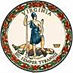 DATE:	October 30, 2020TO: 	Division SuperintendentsFROM: 	James F. Lane, Ed.D., Superintendent of Public InstructionSUBJECT: 	Revisions to 2020-2021 Title I, Part A, and Title I, Part D, Subpart 2, Allocations under the Elementary and Secondary Education Act of 1965 This communication is to inform you of revisions to the 2020-2021 Title I, Part A, and Title I, Part D, allocations that were released through Superintendent’s Memorandum #233-20, dated September 4, 2020. The revisions are due to corrections made by some State Education Agencies to their 2017-2018 state per-pupil expenditure data.Attachment A contains the Additional Required Special Terms and Conditions for Grant Awards or Cooperative Agreements. Attachment B contains the revised Title I, Part A, 2020-2021 allocations. An amendment to the 2020-2021 application and a budget transfer must be submitted through the OMEGA system. If you need technical support with this process, please email OMEGA.Support@doe.virginia.gov or call (804) 371-0993. For questions about the revised Title I, Part A, allocations, please contact Shyla Vesitis, Title I Coordinator, at Shyla.Vesitis@doe.virginia.gov or (804) 225-3711. For questions about the revised Title I, Part D, Subpart 2, allocations, please contact Tiffany Frierson, Title I Specialist, at Tiffany.Frierson@doe.virginia.gov or (804) 371-2682.JFL/sdvAttachmentsAdditional Required Special Terms and Conditions for Grant Awards or Cooperative Agreements (Word)Revised 2020-2021 ESEA Title I, Part A, and Title I, Part D, Subpart 2 Grant Allocations (XLS)